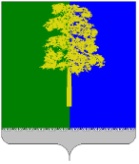 Муниципальное образование Кондинский районХанты-Мансийского автономного округа – ЮгрыАДМИНИСТРАЦИЯ КОНДИНСКОГО РАЙОНАРАСПОРЯЖЕНИЕВ связи с изменением условий ведения образовательного процесса                        в муниципальном бюджетном общеобразовательном учреждении «Ушьинская средняя общеобразовательная школа» и муниципальном казенном общеобразовательном учреждении Мулымская средняя общеобразовательная школа признать утратившим силу распоряжение администрации                 Кондинского района от 07 мая 2018 года № 332-р «Об организации образовательного процесса»:1. Определить место проведения образовательного процесса учащихся                1 - 11 классов и работников муниципального казенного общеобразовательного учреждения «Ушьинская средняя общеобразовательная школа» в здании муниципального казенного общеобразовательного учреждения Мулымская средняя общеобразовательная школа по адресу: ул. Лесная, д. 6а, п. Мулымья, Кондинский район, Ханты-Мансийский автономный округ - Югра.2. Установить следующий режим обучения (сменность занятий) муниципального казенного общеобразовательного учреждения Мулымская средняя общеобразовательная школа и муниципального казенного общеобразовательного учреждения «Ушьинская средняя общеобразовательная школа»: I смена - 1, 3, 4, 5, 6, 7, 8, 9, 10, 11 классы муниципального казенного общеобразовательного учреждения Мулымская средняя общеобразовательная школа; 1, 5, 9, 11 классы муниципального казенного общеобразовательного учреждения «Ушьинская средняя общеобразовательная школа». II смена - 2 класс муниципального казенного общеобразовательного учреждения Мулымская средняя общеобразовательная школа; 2, 3, 4, 6, 7, 8, 10 классы муниципального казенного общеобразовательного учреждения «Ушьинская средняя общеобразовательная школа».3. Управлению образования администрации Кондинского района провести необходимые организационные мероприятия по созданию условий для проведения образовательного процесса в муниципальном казенном общеобразовательном учреждении Мулымская средняя общеобразовательная школа.4. Обнародовать распоряжение в соответствии с решением Думы Кондинского района от 27 февраля 2017 года № 215 «Об утверждении Порядка опубликования (обнародования) муниципальных правовых актов и другой официальной информации органов местного самоуправления муниципального образования Кондинский район» и разместить на официальном сайте органов местного самоуправления Кондинского района Ханты-Мансийского автономного округа - Югры.5. Действие распоряжения распространяется на правоотношения, возникшие с 01 сентября 2019 года.6. Контроль за выполнением распоряжения возложить на заместителя главы района А.А. Мухина. кщ/Банк документов/Распоряжения 2019от 18 сентября 2019 года№ 627-рпгт. МеждуреченскийОб организации образовательного процессаИсполняющий обязанности главы районаА.А.Яковлев